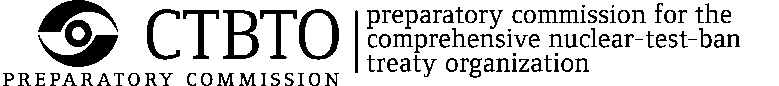 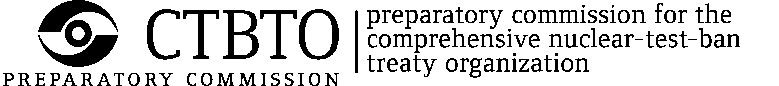 NDC Capacity Building: Waveform Training Course using SeisComP  16 – 20 October 2023Vienna, AustriaELIGIBILITY CRITERIA AND PARTICIPANT PROFILEI am working at the NDC:        Yes             No I am         Waveform analyst             Radionuclide analyst   	            Station operator	   Other, specify: I am an authorized user:           Principal User            Regular User 	         Station Operator 	      NoI am familiar with using SeisComP3:           Yes          NoI am familiar with using Geotool:                Yes          NoREGISTRATION FORMPlease fill out the form electronically. If you use pen, please write legibly in block. Name should be written as it appears in your PASSPORT!Ms. 	       Mr. FAMILY NAME					FIRST NAME (S)CONTACT PERSON IN CASE OF EMERGENCY (NAME, ADDRESS, PHONE)KNOWLEDGE OF LANGUAGES.  What is your mother tongue? 			CURRENT EMPLOYMENT: EDUCATION and TRAININGDIRECTOR OF INSTITUTION		CANDIDATE(Name, date, signature)		(Date, signature)This Registration Form must be returned through the appropriate country’s Permanent Mission in Vienna or Ministry of Foreign Affairs by latest 13 August 2023, in order for a candidate to be considered for the programme.  Please send to:Capacity Building and Training Section (IDC/CBT)International Data Centre DivisionCTBTO Preparatory Commission P.O. Box 1200, A-1400 Vienna, Austria Tel:  +43 1 26030 6147Email: training@ctbto.org However, pending its official transmission, the filled Registration Form should be sent by email in order not to delay the preparation by CTBTO for the candidate’s participation.Each participant is responsible for obtaining his/her own visa to AUSTRIA, upon receipt of an official Acceptance Note Verbale from the Provisional Technical Secretariat.NATIONALITYNATIONALITYDATE OF BIRTH (DD/MM/YYYY)DATE OF BIRTH (DD/MM/YYYY)PLACE OF BIRTHPLACE OF BIRTHPLACE OF BIRTHPASSPORT NoPASSPORT NoISSUING DATEISSUING DATEEXP. DATEEXP. DATEEXP. DATEDEPARTURE CITYDEPARTURE CITYMOBILE (INCL. INT CODE)MOBILE (INCL. INT CODE)WORK PHONEWORK PHONEEMAILEMAILEMAILReadReadWriteWriteSpeakSpeakUnderstandUnderstandOTHER LANGUAGESEasilyNot easilyEasilyNot easilyFluentlyNot fluentlyEasilyNot easilyENGLISHFrom  (month/year)To  (month/year)Exact title of your postName, address and phone number of the employerName, address and phone number of the employerType of business BRIEF DESCRIPTION OF YOUR DUTIESBRIEF DESCRIPTION OF YOUR DUTIESBRIEF DESCRIPTION OF YOUR DUTIESA.  University or equivalentA.  University or equivalentA.  University or equivalentA.  University or equivalentA.  University or equivalentA.  University or equivalentName, place and countryYears attendedYears attendedDegrees and academic distinctionsDegrees and academic distinctionsMain course of studyfromToDegrees and academic distinctionsDegrees and academic distinctionsMain course of studyB.  Relevant professional trainingB.  Relevant professional trainingB.  Relevant professional trainingB.  Relevant professional trainingB.  Relevant professional trainingB.  Relevant professional trainingName, place and countryTypeTypeYears attendedYears attendedCertificates or diplomas obtainedFromtoCertificates or diplomas obtained..................................................................................................